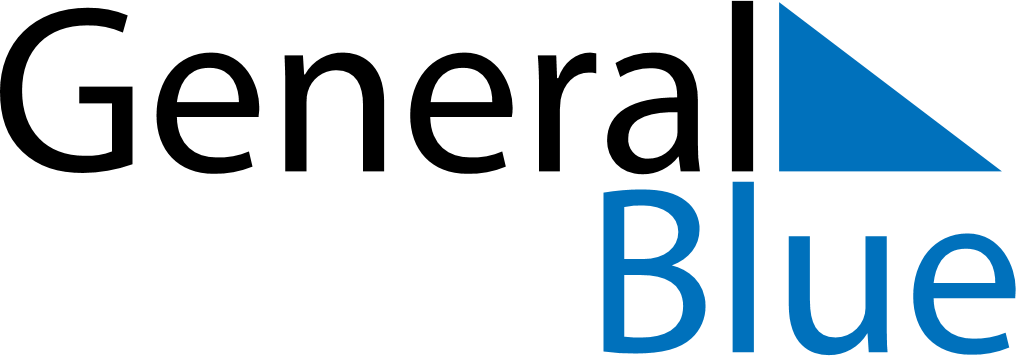 Albania 2027 HolidaysAlbania 2027 HolidaysDATENAME OF HOLIDAYJanuary 1, 2027FridayNew Year’s DayJanuary 2, 2027SaturdayNew Year HolidayMarch 2, 2027TuesdayLeague of Lezhë dayMarch 7, 2027SundayTeacher’s DayMarch 8, 2027MondayMother’s DayMarch 9, 2027TuesdayEnd of Ramadan (Eid al-Fitr)March 14, 2027SundaySummer DayMarch 15, 2027MondaySummer Day (substitute day)March 22, 2027MondaySultan Nevruz’s DayMarch 28, 2027SundayCatholic EasterMarch 29, 2027MondayCatholic EasterApril 1, 2027ThursdayApril Fools’ DayMay 1, 2027SaturdayLabour DayMay 2, 2027SundayOrthodox EasterMay 3, 2027MondayOrthodox EasterMay 16, 2027SundayFeast of the Sacrifice (Eid al-Adha)June 1, 2027TuesdayChildren’s DayOctober 19, 2027TuesdayMother Teresa DayNovember 22, 2027MondayAlphabet DayNovember 28, 2027SundayIndependence DayNovember 29, 2027MondayIndependence Day (substitute day)November 29, 2027MondayLiberation DayDecember 8, 2027WednesdayYouth DayDecember 24, 2027FridayChristmas EveDecember 25, 2027SaturdayChristmas Day